ΗΜΕΡΟΜΗΝΙΑ ΠΑΡΑΛΑΒΗΣ: ……………………………………ΥΠΟΓΡΑΦΗ/ΟΝΟΜΑΤΕΠΩΝΥΜΟΗΜ.ΠΑΡΑΛΑΒΗΣ…………………... ΑΡ.ΠΡΩΤ………..………….. ΤΜΗΜΑ……………………………….…………..ΗΜ.ΠΑΡΑΛΑΒΗΣ…………………... ΑΡ.ΠΡΩΤ………..………….. ΤΜΗΜΑ……………………………….………….. ΕΛΛΗΝΙΚΗ ΔΗΜΟΚΡΑΤΙΑ
1Η ΥΓΕΙΟΝΟΜΙΚΗ ΠΕΡΙΦΕΡΕΙΑ ΑΤΤΙΚΗΣ
ΓΕΝΙΚΟ ΝΟΣΟΚΟΜΕΙΟ ΑΤΤΙΚΗΣ ΚΑΤ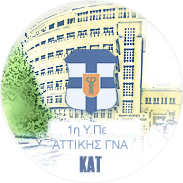  ΕΛΛΗΝΙΚΗ ΔΗΜΟΚΡΑΤΙΑ
1Η ΥΓΕΙΟΝΟΜΙΚΗ ΠΕΡΙΦΕΡΕΙΑ ΑΤΤΙΚΗΣ
ΓΕΝΙΚΟ ΝΟΣΟΚΟΜΕΙΟ ΑΤΤΙΚΗΣ ΚΑΤΑΙΤΗΣΗΠαρακαλώ να μου χορηγήσετε
1.Αντίγραφα Ιατρικού φακέλου2.Αντίγραφα Απεικονιστικού Ελέγχου CT/MRI3.Ιατρική Γνωμάτευση
4.Πρακτικό Χειρουργείου
5.Αντίγραφο φύλλου ΤΕΠ
6.Βεβαίωση Απομαγνητισμένου υλικού
7.Γνωμάτευση για ΚΕΠΑΑΙΤΗΣΗΠαρακαλώ να μου χορηγήσετε
1.Αντίγραφα Ιατρικού φακέλου2.Αντίγραφα Απεικονιστικού Ελέγχου CT/MRI3.Ιατρική Γνωμάτευση
4.Πρακτικό Χειρουργείου
5.Αντίγραφο φύλλου ΤΕΠ
6.Βεβαίωση Απομαγνητισμένου υλικού
7.Γνωμάτευση για ΚΕΠΑΣΤΟΙΧΕΙΑ ΑΣΘΕΝΟΥΣΣΤΟΙΧΕΙΑ ΑΣΘΕΝΟΥΣΣΤΟΙΧΕΙΑ ΑΙΤΟΥΝΤΟΣΣΤΟΙΧΕΙΑ ΑΙΤΟΥΝΤΟΣΕΠΙΘΕΤΟ………………………………………………………………….....ΕΠΙΘΕΤΟ………………………………………………………………….....ΕΠΙΘΕΤΟ………………………………………………………………………..ΕΠΙΘΕΤΟ………………………………………………………………………..ΟΝΟΜΑ……………………………………………………………………….ΟΝΟΜΑ……………………………………………………………………….ΟΝΟΜΑ………………………………………………………………………...ΟΝΟΜΑ………………………………………………………………………...ΠΑΤΡΩΝΥΜΟ………………………………………………………………ΠΑΤΡΩΝΥΜΟ………………………………………………………………ΠΑΤΡΩΝΥΜΟ…………………………………………………………………ΠΑΤΡΩΝΥΜΟ…………………………………………………………………ΑΜΚΑ…………………………………………………………………………..ΑΜΚΑ…………………………………………………………………………..ΑΡ.ΔΕΛΤΙΟΥ ΤΑΥΤΟΤΗΤΑΣ……………………………………………..ΑΡ.ΔΕΛΤΙΟΥ ΤΑΥΤΟΤΗΤΑΣ……………………………………………..ΚΩΔΙΚΟΣ ΑΘΕΝΗ (ΑΜΚΑΤ)…………………………………………..ΚΩΔΙΚΟΣ ΑΘΕΝΗ (ΑΜΚΑΤ)…………………………………………..ΗΜ/ΝΙΑ ΕΚΔΟΣΗΣ………………………………………………………….ΗΜ/ΝΙΑ ΕΚΔΟΣΗΣ………………………………………………………….ΤΟΠΟΣ ΓΕΝΝΗΣΗΣ……………………………………………………….ΤΟΠΟΣ ΓΕΝΝΗΣΗΣ……………………………………………………….ΑΣΤΥΝΟΜΙΚΟ ΤΜΗΜΑ………………………………………………….ΑΣΤΥΝΟΜΙΚΟ ΤΜΗΜΑ………………………………………………….Δ/ΝΣΗ ΚΑΤΟΙΚΙΑΣ………………………………………………………..Δ/ΝΣΗ ΚΑΤΟΙΚΙΑΣ………………………………………………………..E-MAIL…………………………………………………………………………..E-MAIL…………………………………………………………………………..…………………………………………………………………………………………………………………………………………………………………………Τ.Κ………………………………………………………………………………Τ.Κ………………………………………………………………………………Τα αντίγραφα θα χρησιμοποιηθούν για………………………Τα αντίγραφα θα χρησιμοποιηθούν για………………………ΤΗΛΕΦΩΝΟ………………………………………………………………….ΤΗΛΕΦΩΝΟ………………………………………………………………….…………………………………………………………………………………….…………………………………………………………………………………….ΤΜ.ΠΡΩΤΗΣ ΕΙΣΑΓΩΓΗΣ……………………………………………….ΤΜ.ΠΡΩΤΗΣ ΕΙΣΑΓΩΓΗΣ……………………………………………….TMHMA……………………………………………………………………….TMHMA……………………………………………………………………….ΘΕΡ. ΙΑΤΡΟΣ………………………………………………………………..ΘΕΡ. ΙΑΤΡΟΣ………………………………………………………………..ΗΜΕΡΟΜΗΝΙΑ………………………………………………………………ΗΜΕΡΟΜΗΝΙΑ………………………………………………………………ΗΜ.ΕΙΣΟΔΟΥ………………………………………………………………..ΗΜ.ΕΙΣΟΔΟΥ………………………………………………………………..ΗΜ.ΕΞΟΔΟΥ…………………………………………………………………ΗΜ.ΕΞΟΔΟΥ…………………………………………………………………ΣΧΕΣΗ ΤΟΥ ΑΙΤΟΥΝΤΟΣ ΜΕ ΤΟΝ ΑΣΘΕΝΗΣΧΕΣΗ ΤΟΥ ΑΙΤΟΥΝΤΟΣ ΜΕ ΤΟΝ ΑΣΘΕΝΗΊδιος, σύζυγος, τέκνο, πατέρας, μητέρα, αδερφός/η, εξουσιοδοτημένος δικηγόροςΊδιος, σύζυγος, τέκνο, πατέρας, μητέρα, αδερφός/η, εξουσιοδοτημένος δικηγόροςΕντολή εισαγγελέα………………………………………………………Εντολή εισαγγελέα………………………………………………………____________________________________________________(Υπογραμμίζεται η ανάλογη σχέση)(Υπογραμμίζεται η ανάλογη σχέση)(ΥΠΟΓΡΑΦΗ)(ΥΠΟΓΡΑΦΗ)ΣΗΜΕΙΩΣΗ: Η ΧΟΡΗΓΗΣΗ  ΠΙΣΤΟΠΟΙΗΤΙΚΩΝ – ΒΕΒΑΙΩΣΕΩΝ – ΑΝΤΙΓΡΑΦΩΝ ΓΙΝΕΤΑΙ ΜΟΝΟ ΑΠΟ ΤΟΝ ΙΔΙΟ ΤΟΝ ΑΣΘΕΝΗ ΜΕ ΕΠΙΔΕΙΞΗ ΤΑΥΤΟΤΗΤΑΣ Ή ΣΕ ΕΞΟΥΣΙΟΔΟΤΗΜΕΝΟ ΑΠΟ ΑΥΤΟΝ ΑΤΟΜΟΣΗΜΕΙΩΣΗ: Η ΧΟΡΗΓΗΣΗ  ΠΙΣΤΟΠΟΙΗΤΙΚΩΝ – ΒΕΒΑΙΩΣΕΩΝ – ΑΝΤΙΓΡΑΦΩΝ ΓΙΝΕΤΑΙ ΜΟΝΟ ΑΠΟ ΤΟΝ ΙΔΙΟ ΤΟΝ ΑΣΘΕΝΗ ΜΕ ΕΠΙΔΕΙΞΗ ΤΑΥΤΟΤΗΤΑΣ Ή ΣΕ ΕΞΟΥΣΙΟΔΟΤΗΜΕΝΟ ΑΠΟ ΑΥΤΟΝ ΑΤΟΜΟΣΗΜΕΙΩΣΗ: Η ΧΟΡΗΓΗΣΗ  ΠΙΣΤΟΠΟΙΗΤΙΚΩΝ – ΒΕΒΑΙΩΣΕΩΝ – ΑΝΤΙΓΡΑΦΩΝ ΓΙΝΕΤΑΙ ΜΟΝΟ ΑΠΟ ΤΟΝ ΙΔΙΟ ΤΟΝ ΑΣΘΕΝΗ ΜΕ ΕΠΙΔΕΙΞΗ ΤΑΥΤΟΤΗΤΑΣ Ή ΣΕ ΕΞΟΥΣΙΟΔΟΤΗΜΕΝΟ ΑΠΟ ΑΥΤΟΝ ΑΤΟΜΟΣΗΜΕΙΩΣΗ: Η ΧΟΡΗΓΗΣΗ  ΠΙΣΤΟΠΟΙΗΤΙΚΩΝ – ΒΕΒΑΙΩΣΕΩΝ – ΑΝΤΙΓΡΑΦΩΝ ΓΙΝΕΤΑΙ ΜΟΝΟ ΑΠΟ ΤΟΝ ΙΔΙΟ ΤΟΝ ΑΣΘΕΝΗ ΜΕ ΕΠΙΔΕΙΞΗ ΤΑΥΤΟΤΗΤΑΣ Ή ΣΕ ΕΞΟΥΣΙΟΔΟΤΗΜΕΝΟ ΑΠΟ ΑΥΤΟΝ ΑΤΟΜΟ